Fluorescent tändare T4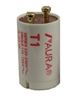 Tändare för fluorescerande lysrör. Tändaren finns ett utförande som täcker spannet 4 – 65W.4 – 65W Part no: GLFS-T4
EAN no: 7333280800347